2. Frauen-Fitness-Tag des SC Tewel -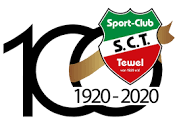 Bring Entspannung in dein Leben!Wann?      20.04.2024Wo?          Gymnastikraum des SC Tewel  Beginn?    09:30 UhrKosten?    20€ (inkl. Mittagsimbiss)Anmeldung bitte bei Katrin Langner unter 0162/9263223 oder info@sctewel.de!Dich erwarten 3 abwechslungsreiche Kurseinheiten, in denen du lernst, dich zu entspannen, sowie ein kurzer Vortrag zum Thema Stressmanagement.Eine Mitgliedschaft im SC Tewel ist nicht erforderlich!Bitte bringe ein großes Handtuch, Schuhe für draußen und Getränke selbst mit.Wir freuen uns auf einen sportlich aktiven und entspannten Tag mit Dir!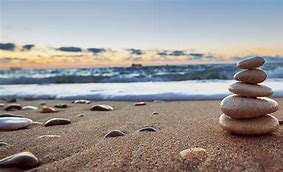 